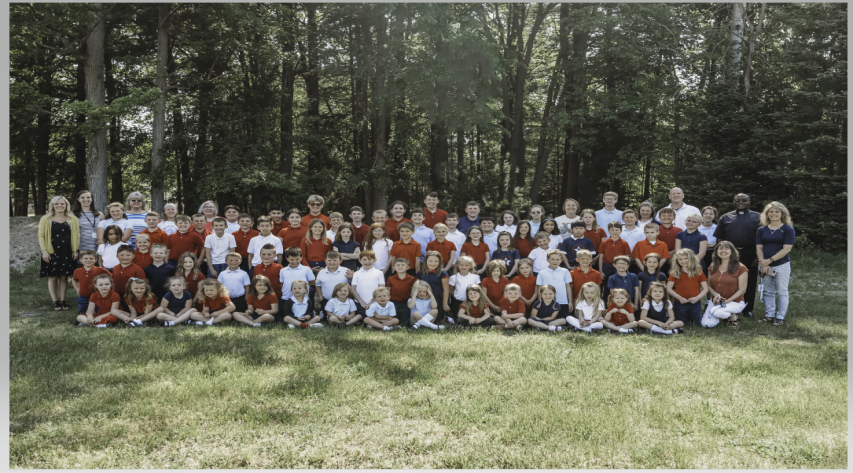 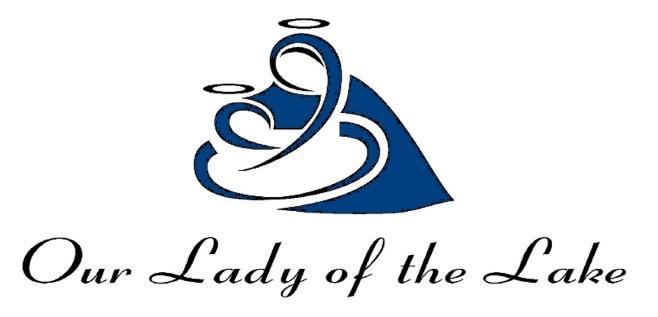 Please return form with business card (if applicable) and make payments through QR code or checks payable to: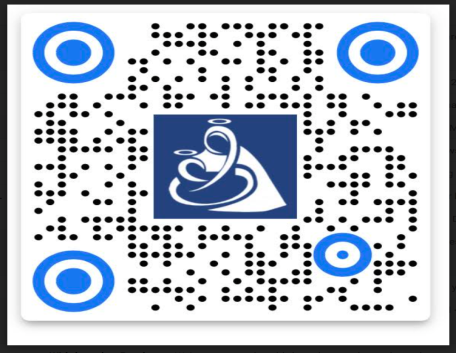 Please check oneSponsorship LevelAcknowledgement***all online, social media and banner advertising acknowledgements will be for one full year.Premier :  $10,000 and above     Donation Amount:  $ ____________Recognition in Parish Bulletin and Church monitor, Resorter, School Facebook and Website, banner in school gym and your business card on our new outdoor electronic sign for 4 months.Gold:  $5,000 - $9,999     Donation Amount:  $ ____________Recognition in Parish Bulletin and Church monitor, Resorter, School Facebook and Website, banner in school gym and your name on our new outdoor electronic sign for a month.Silver:  $1,000 - $4999     Donation Amount:  $ ____________Recognition in Parish Bulletin and Church monitor, Resorter, School Facebook and Website, and banner in school gym.Bronze:  $500 - $999     Donation Amount:  $ ____________Recognition in Parish Bulletin and Church monitor, Resorter, and banner in school gym. Other:       Donation Amount:  $ ____________I am not able to donate at this time, but will keep Our Lady of the Lake Regional Catholic School in my daily prayers.I am not able to donate at this time, but will keep Our Lady of the Lake Regional Catholic School in my daily prayers.Sponsor Information (please print)Sponsor Information (please print)Sponsor Information (please print)Name:_________________________________________________________________________________Address:_______________________________________________________________________________                                                                (street address)                                                                                                   (city, state, zip)Phone:  _______________________________________Email:  ___________________________________☐ I (We) would like our gift to remain anonymous.Name of OLLRCS family to recognize for this donation:___________________________________________Name:_________________________________________________________________________________Address:_______________________________________________________________________________                                                                (street address)                                                                                                   (city, state, zip)Phone:  _______________________________________Email:  ___________________________________☐ I (We) would like our gift to remain anonymous.Name of OLLRCS family to recognize for this donation:___________________________________________Name:_________________________________________________________________________________Address:_______________________________________________________________________________                                                                (street address)                                                                                                   (city, state, zip)Phone:  _______________________________________Email:  ___________________________________☐ I (We) would like our gift to remain anonymous.Name of OLLRCS family to recognize for this donation:___________________________________________